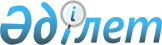 О нормах отпуска топлива, потребления жилищно-коммунальных услуг и услуг связи при предоставлении льгот отдельным категориям граждан в соответствии с действующим законодательством
					
			Утративший силу
			
			
		
					Постановление Правительства Республики Казахстан от 19 августа 1997 г. N 1266. Утратило силу - постановлением Правительства РК от 17 марта 2003 г. N 258

      В соответствии с Законом Республики Казахстан от 2 апреля 1997 г. Z970088_  "О внесении изменений и дополнений в некоторые законодательные акты Республики Казахстан по вопросам упорядочения предоставления льгот отдельным категориям граждан" Правительство Республики Казахстан ПОСТАНОВЛЯЕТ: 

      1. Установить нормы отпуска (потребления) при предоставлении льгот отдельным категориям граждан в соответствии с действующим законодательством в следующих размерах: 

      газа на приготовление пищи, подогрев воды на хозяйственно-бытовые нужды - согласно приложению 1; 

      твердого, жидкого топлива, и газа на отопление - согласно приложению 2; 

      холодной и горячей воды, отвода сточных вод - согласно приложению 3; 

      теплового потока на отопление жилых зданий с центральным отоплением - согласно приложению 4; 

      электроэнергии - в размере 45 кВт.ч в месяц на одного гражданина, имеющего право на льготы, а проживающим в домах, оборудованных электрическими плитами, - 70 кВт.ч. 

      2. Установить льготную норму времени пользования телефоном (кроме междугородных и международных переговоров) по абонентам, переведенным на повременный учет разговоров, в размере 150 минут в месяц. 

      3. Установить коэффициенты перевода условного топлива в твердое, жидкое топливо и природный газ согласно приложению 5. 

      4. Министерству экономики и торговли Республики Казахстан в срок до 1 сентября 1997 года разработать и утвердить методику расчета средней потребности теплового потока (Вт) для отопления различных типов домов и температурных зон, а также методику перевода единицы измерения теплового потока (Вт) в единицы измерения тепловой энергии (Гкал). 

      5. Акимам областей и г. Алматы: 

      на основании методики, разработанной Министерством экономики и торговли Республики Казахстан, до 1 октября 1997 года утвердить нормы потребления тепловой энергии (в Гкал) для предоставления льгот; 

      утвердить перечень работ, учитываемых при предоставлении льгот, или льгот в виде денежных выплат по расходам на содержание жилища и предельные тарифы по утвержденным видам работ с учетом степени износа жилого фонда, но не выше складывающихся на конкурентном рынке; 

      льготу по оплате лифтового обслуживания и вывозу твердых бытовых отходов предоставлять от установленных в действующем порядке тарифов. 

      6. Предоставление льгот или льгот в виде денежных выплат по жилищно-коммунальным услугам и твердому, жидкому топливу отдельным категориям граждан, имеющим на это право в соответствии с действующим законодательством, производить с учетом установленных норм отпуска (потребления) и в пределах нормы площади жилья, эквивалентной норме предоставления жилья из государственного жилищного фонда на одного человека, установленной жилищным законодательством, но не более фактически занимаемой полезной площади и в пределах фактического потребления услуг, если иное не предусмотрено действующим законодательством. 

      До установки приборов учета потребления коммунальных услуг и услуг связи предоставление льгот по их оплате производить от утвержденных в установленном порядке тарифов и в размерах, определенных действующим законодательством. В случае, если нормы потребления коммунальных услуг, принятые при расчетах тарифов, выше или ниже установленных данным постановлением, то отдельным категориям граждан, имеющим право на льготы, дополнительная компенсация или удержание не производятся. 

      7. (Пункт 7 утратил силу - постановлением Правительства РК от 31 января 2001 г. N 161  (вступает в силу с 1 января 2001 г.)) 

      8. Признать утратившими силу: 

      постановление Совета Министров Республики Казахстан от 9 сентября 1987 г. N 414 "Об утверждении Положения о порядке снабжения населения топливом и единых норм отпуска населению топлива в Казахской ССР" (СП Казахской ССР, 1987 г., N 22, ст.91); 

      постановление Правительства Республики Казахстан от 16 января 1996 г. N 59 P960059_  "О нормах отпуска газа населению на льготных условиях" (САПП Республики Казахстан, 1996 г., N 4, ст. 20).       Премьер-Министр 

      Республики Казахстан 

Приложение 1        

к постановлению Правительства 

Республики Казахстан     

от 19 августа 1997 г. N 1266   Нормы отпуска газа для приготовления пищи, 

подогрева воды на хозяйственно-бытовые нужды 

отдельным категориям граждан, имеющим право 

на льготы в соответствии с действующим законодательством -------------------------------------------------------------------- 

                                        !  Природный   ! Сжиженный 

                                        ! газ (куб. м.)! газ (кг) 

-------------------------------------------------------------------- 

Среднегодовые нормы отпуска газа для 

приготовления пищи, подогрева воды на 

хозяйственно-бытовые нужды на 1 

человека в месяц: 

-------------------------------------------------------------------- 

при наличии газовой плиты и центрального 

горячего водоснабжения                        10            4,8 

-------------------------------------------------------------------- 

при наличии газовой плиты, отсутствии 

центрального горячего водоснабжения и 

газового водонагревателя                      12,5          8,2 

-------------------------------------------------------------------- 

при наличии газовой плиты, газового 

водонагревателя и отсутствии центрального 

горячего водоснабжения                        18,5         13,7 

-------------------------------------------------------------------- 

при наличии газового водонагревателя 

(горелки ) в бане - дополнительно              8,5           - 

-------------------------------------------------------------------- 

Приложение 2       

к постановлению Правительства 

Республики Казахстан    

от 19 августа 1997 г. N 1226  Нормы отпуска твердого, жидкого топлива и газа на льготных 

условиях на отопление 1 кв. м. полезной площади отдельным 

категориям граждан, имеющим право на льготы в соответствии 

с действующим законодательством (в расчете на год) -------------------------------------------------------------------- 

           Наименование областей            !    кг. условного 

                                            !  топлива на 1 кв.м. 

-------------------------------------------------------------------- 

     Акмолинская                                       78 

     Актюбинская                                       75 

     Алматинская                                       60.5 

     Атырауская                                        67 

     Восточно-Казахстанская                            77.9 

     Жамбылская                                        55.3 

     Западно-Казахстанская                             72.8 

     Карагандинская                                    75.1 

     Кызылординская                                    66.8 

     Кустанайская                                      78 

     Мангистауская                                     53.7 

     Павлодарская                                      78 

     Северо-Казахстанская                              78.8 

     Южно-Казахстанская                                50.8 

     г.Алматы                                          60.5 

-------------------------------------------------------------------- 

Приложение 3        

к постановлению Правительства 

Республики Казахстан    

от 19 августа 1997 г. N 1266  Нормы потребления холодной и горячей воды, отвода сточных вод 

для отдельных категорий граждан, имеющих право на льготы в 

соответствии с действующим законодательством  1. Нормы потребления холодной и горячей воды -------------------------------------------------------------------- 

N  !                                    !   Нормы потребления на 

п/п!             Типы квартир           ! 1 человека в сутки, литров 

   !                                    !--------------------------- 

   !                                    !холодная вода !горячая вода 

-------------------------------------------------------------------- 

 1 !                2                   !       3      !      4 

-------------------------------------------------------------------- 

 1  Жилые дома квартирного типа: 

    - с водопроводом и канализацией 

    без ванн                                   95 

    - с газоснабжением                        120 

    - с водопроводом, канализацией и 

    ваннами с нагревателями, работающими 

    на твердом топливе                        150 

    - с водопроводом, канализацией и 

    ваннами с газовыми нагревателями          190 

    - с быстродействующими газовыми 

    нагревателями и многоточечным 

    водоразбором                              210 

    - с цетрализованным горячим 

    водоснабжением, оборудованные 

    умывальниками, мойками и душами           110            85 

    - с сидячими ваннами, оборудованными 

    душами                                    140            90 

    - с ваннами длиной от 1500 до 1700 мм, 

    оборудованными душами                     145           105 

    - высотой свыше 12 этажей с 

    цетрализованным горячим водоснабжением 

    и повышенными требованиями к 

    благоустройству                           170           115 

 2  Районы застройки зданиями с 

    водопользованием из водоразборных 

    колонок                                    50 

--------------------------------------------------------------------  II. Нормы отвода сточных вод       Нормы отвода сточных вод определяются по домам, оборудованным канализацией, суммированием норм потребления холодной и горячей воды на 1 человека в сутки. 

Приложение 4       

к постановлению Правительства 

Республики Казахстан    

от 19 августа 1997 г. N 1266  Нормы потребления теплового потока на отопление 

жилых домов зданий на 1 м2 общей площади qo Вт -------------------------------------------------------------------- 

Этажность!Характеристика!Расчетная температура наружного воздуха 

жилой    !зданий        !для проектирования отопления to С 

постройки!              !------------------------------------------- 

         !              !-5 !-10!-15!-20!-25!-30!-35!-40!-45!-50!-55 

-------------------------------------------------------------------- 

                     Для постройки до 1985 года 

1-2       Без учета      148 154 160 205 213 230 234 237 242 255 271 

3-4       мероприятий    95  102 109 117 126 134 144 150 160 169 179 

5 и более по энерго-     65  70  77  79  86  88  98  102 109 115 122 

          сбережению 1-2       С учетом       147 153 160 194 201 218 222 225 230 242 257 

3-4       внедрения      90  97  103 111 119 128 137 140 152 160 171 

          мероприятий 5 и более по энерго-     65  69  73  75  82  88  92  96  103 109 116 

          сбережению                    Для постройки после 1985 года 1-2       По новым       145 152 159 166 173 177 180 187 194 200 208 

3-4       типовым        74  80  86  91  97  101 103 109 116 123 130 

          проектам 5 и более                65  67  70  73  81  87  87  95  100 102 108 

-------------------------------------------------------------------- 

Приложение N 5      

к постановлению Правительства 

Республики Казахстан    

от 19 августа 1997 г. N 1266  Коэффициенты пересчета условного топлива в натуральное      1. природного газа - 1,17 

     2. печного топлива - 1.57 

     3. мазута - 1.37 

     4. угля - по угольным месторождениям (бассейнам) 

-------------------------------------------------------------------- 

N  !Марка,                !Наименование угольного!Коэффициент 

п/п!технологическая       !месторождения или     !пересчета 

   !группа                !бассейна              !условного топлива 

-------------------------------------------------------------------- 

 1  КР                     Карагандинский               0.61 

 2  КОКОМ                  Карагандинский               0.86 

 3  КСШ                    Карагандинский               0.64 

 4  ДР                     Шубаркольское                0.73 

 5  КСНР                   Экибастузский                0.59 

 6  БЗ                     Майкубенское                 0.54 

 7  КР                     Куу-Чекинское                0.61 

 8  КР                     Борлинское                   0.51 

 9  Б2                     Мамытское                    0.5 

10  ДР                     Каражира                     0.6 

11  Б3                     Ойкарагайское                0.51 

12  Б3                     Алакольское                  0.5 

13  Б2                     Приозерное                   0.45 

14  Б3                     Кендерлыкское                0.58 

15  Д                      Таскомирсай                  0.59 

-------------------------------------------------------------------- 
					© 2012. РГП на ПХВ «Институт законодательства и правовой информации Республики Казахстан» Министерства юстиции Республики Казахстан
				